بسمه تعالیمیثاق‌نامه شفافیت و صداقت نامزدهای انتخاباتی مجلس شورای اسلامی(ویژه انتخابات یازدهمین دوره‌ی مجلس شورای اسلامی)[مقام معظم رهبری]شفافیت معنایش این است که مسئول در جمهوری اسلامی عملکرد خودش را به طور واضح در اختیار مردم قرار بدهد؛ این معنای شفافیت است، باید هم بکنند. (1388/09/26)سرچشمه این دستور شفافیت از اسلام است. کسانی که ادعا می‌کنند ما هرچه حرف خوب است از غربی‌ها یاد گرفته‌ایم، اینها قـرآن و معـارف اسـلامی را مطالعه نکرده‌اند. (1397/07/23)مسئولان بلندپایه‌ کشور، قوای سه گانه، از خود رهبری تا آحاد مأموران و مدیران، همه باید پاسخگو باشند؛ پاسخگوی کار خود، پاسخگوی تصمیم خود، پاسخگوی سخنی که بر زبان آورده‌اند و تصمیمی که گرفته‌اند؛ این معنای پاسخگویی است؛ این یک حقیقت اسلامی است و همه باید به آن پایبند باشیم. (1383/01/26)محصور بودن اطلاعات، محدود بودن اطلاعات به بعضی از افراد دون بعضی، موجب ویژه‌خواری‌های عجیبی می‌شود. اطلاعات باید عمومی بشود. باید شفاف‌سازی اطلاعات صورت بگیرد. (1390/05/26)آنچه من عرض می‌کنم، فقط این نیست که بخواهم زبانی مسؤولان را نصیحت کنم؛ به شما مردم عرض می‌کنم تا بدانید و بخواهید و مطالبه کنید. به مسؤولان و دست‌اندرکاران و کارگزاران حکومتی در قوای سه‌گانه و به خودم این را می‌گویم، برای این که خودمان را موظف بدانیم و عمل کنیم و پاسخگو باشیم. (1383/04/15)فهرستفهرست	2مقدمه	3ب. متن میثاق‌نامه	5بخش دوم: جداول شفافیت داوطلبانه	81. ثبت و اعلام عمومی وعده‌های انتخاباتی	92. ثبت و اعلام عمومی مشاغل پیشین	103. ثبت و اعلام عمومی فهرست درآمدها و منابع مالی	114. ثبت و اعلام عمومی فهرست اموال و دارایی‌ها	125. ثبت و اعلام عمومی منابع مالی فعالیت‌های انتخاباتی	136. ثبت و اعلام عمومی نحوه و ترکیب هزینه‌کرد‌های انتخاباتی	15ارسال تعهدنامه و ویدئو برای سامانه چالش	16بخش چهارم: ضمائم	20الف- سوالات متداول	21ب- نقشه شفافیت مجلس شورای اسلامی	25ج- پیرامون اندیشکده شفافیت برای ایران	26 مقدمهمجلس شورای اسلامی، طبق قانون اساسی، تبلور مردم‌سالاری دینی و رکن قانون‌گذار در نظام جمهوری اسلامی ایران است. مردم از طریق شرکت در انتخابات آزاد و در چارچوب قوانین کشور، نمایندگانی را انتخاب و روانه مجلس می‌کنند. با توجه به قدرت و اختیارات فراوانی که بر اساس قانون اساسی به مجلس شورای اسلامی و نمایندگان آن تفویض شده‌ است، اعمال نظارت بر عملکرد نمایندگان توسط نهاد‌های ناظر و مردم امری ضروری به نظر می‌رسد، چرا که تجمیع قدرت و اختیارات اگر در کنار پاسخگویی و اعمال نظارت نباشد، به انحراف و فساد کشیده می‌شود. علاوه بر این، اطلاع از عملکرد نمایندگان، از حقوق مسلم مردم بر اساس در رابطه‌ی وکالت است، چرا که نمایندگان مجلس وکلای مردم در ساختار حکمرانی کشور هستند.بر اساس تجارب موفق پارلمانی و مردم‌سالاری در قرن حاضر، نمایندگی جامعه‌ی متنوع و متکثر، شفافیت، پاسخگویی، در دسترس بودن و مؤثر بودن پنج شاخص پارلمان مردم‌سالار و مطلوب است. مجلس شورای اسلامی به عنوان مهم‌ترین نهاد مردم‌سالار، وظیفه قانون‌گذاری و نظارت بر امور اجرایی را بر عهده دارد و نقش بسیار مهمی در پیشرفت و توسعه کشور دارد و در این زمینه دارای اختیارات و تکالیف متعددی است. مجلس شورای اسلامی برای رسیدن به جایگاه عالی خود به‌عنوان یکی از مهم‌ترین نهادهای حکمرانی کشور لازم است در ابتدا ساز و کارهای خود را بهبود بخشد و ویژگی‌های یک پارلمان مطلوب را در خود تحقق بخشد تا قادر باشد بستر توسعه و پیشرفت کشور را نیز فراهم کند. در غیر این صورت مجلسی که خود ویژگی‌های توسعه یافتگی را دارا نباشد، نخواهد توانست جامعه و کشور را اصلاح کند و به پیشرفت آن یاری رساند. شفافیت عملکرد نمایندگان مجلس به معنای انتشار اطلاعات عملکردی در زمان و قالب مناسب، به شکلی که قابل دسترس برای عموم مردم باشد، از مواردی است که امکان نظارت مردمی بر نمایندگان مجلس را فراهم می‌کند و بدون تردید منجر به بهبود عملکرد نمایندگان و کاهش انحرافات و فساد در مجلس شورای اسلامی خواهد شد. در کنار این مسائل، شفافیت منجر به افزایش سرمایه‌ی اجتماعی این نهاد می‌شود که نیاز بی‌بدیل قوه‌ی مقننه در پیشبرد وظایف خود است. هم‌چنین با در دسترس قرار گرفتن اطلاعات عملکردی نمایندگان در شاخص‌های مناسب، امکان انتخاب آگاهانه در دوران انتخابات مجلس، به جای تصمیم‌گیری بر اساس فضاسازی‌های تبلیغاتی، فراهم خواهد شد و مردم ضمن مشارکت بیشتر، افراد شایسته‌تری را برای حضور در مجلس برخواهند گزید.با توجه به مطالب بیان شده و توجه به این موضوع که در حال‌حاضر هیچ‌ اجبار قانونی در حوزه‌ی انتشار اطلاعات مذکور برای عموم مردم وجود ندارد، ضروری است نامزد‌های انتخابات مجلس‌شورای‌اسلامی در آغاز این حرکت، از طریق انجام اقداماتی داوطلبانه از سوی خود، فرآیندهای شفافیت را ارتقا بخشیده و  اطلاعات را به صورت مستمر و با رعایت موازین شفافیت در معرض دید و ارزیابی عموم مردم قرار دهند.در همین راستا اندیشکده‌ي شفافیت برای ایران اقدام به راه‌اندازی پویشی با عنوان چالش شفافیت داوطلبانه کرده‌ است که در آن با نگارش تعهد‌نامه‌ای بین مردم و داوطلبان نمایندگی مجلس در انتخابات دوره‌ی یازدهم، حرکت مجلس شورای‌ اسلامی را به سمت مجلسی مطلوب‌تر و کار‌آمدتر سرعت بخشد.داوطلبانی که این میثاق‌نامه را امضا می‌کنند، متعهد می‌شوند اطلاعات خواسته‌شده در این میثاق‌نامه را به شکل داوطلبانه ثبت‌ و برای عموم مردم منتشر کنند و در راستای ورود این اطلاعات به سامانه‌ی …………………….... که توسط ندیشکده‌ی شفافیت برای ایران  رونمایی خواهد شد همکاری لازم را مبذول نمایند.شاخص‌های شفافیت بیان‌شده در این میثاق‌نامه بخشی از شاخص‌های موجود در حوزه‌ی شفافیت پارلمانی است، که از پژوهش‌های موجود در این حوزه استخراج شده‌است. شاخص‌های مذکور با توجه به فضای انتخاباتی حاکم و ناظر به شناخت بهتر داوطلبان نمایندگی مجلس توسط مردم، برای انتخاب افراد اصلح است. امید است نامزدهای منتخب مردم، در دوران نمایندگی نیز شاخص‌های شفافیت پارلمانی را پیگیری کرده و در راستای ترویج و اجرای آن اقدام کنند. بخش اول: متن میثاق‌نامهاینجانب ………………………… به‌عنوان داوطلب شرکت در انتخابات مجلس شورای اسلامی بر این باور هستم که:مجلس شورای اسلامی تبلور مردم‌سالاری دینی در نظام جمهوری اسلامی ایران است که وظیفه‌ی خطیر ریل‌گذاری برای حرکت کشور و نظارت بر این حرکت را به وسیله‌ ابزار قانون‌گذاری و نظارت بر عهده دارد؛هرگونه اشتباه یا ناکارآمدی مجلس شورای اسلامی، به دلیل جایگاه خطیر آن، بسیار پرهزینه بوده و قابل قبول نخواهد بود؛کارآمدی و نقش آفرینی مجلس شورای اسلامی متناسب با پویایی سازوکارها و فرآیندهای داخلی و ارتقاء شرایط درونی مجلس است. لذا لازم است این سازوکارها و نمایندگان مجلس که بخش اصلی این نهاد را تشکیل می‌دهند به صورت مستمر مورد پایش و ارزیابی قرار گیرند و متناسب با به‌روز ترین ابزارهای فناوری اطلاعات بستر نظارت مردمی بر این نهاد فراهم شود؛فراهم نمودن بستر نظارت‌ مردمی به این معناست که اطلاعات عملکردی مجلس و نمایندگان آن در قالب‌های مناسب به وسیله‌ی ابزار‌های فناورانه موجود به شکل آسان در اختیار عموم مردم قرار بگیرد. رویکرد نظارت مردمی هم مورد تایید مبانی دینی است با توجه به اصل امر به معروف و نهی از منکر و هم مورد تایید تجربه و عقل بشری، بر اساس تجربه‌ی سایر کشور‌ها در این حوزه است. شفافیت و نظارت مردمی کارآمدترین، کم‌هزینه‌ترین و موثرترین راه‌حل در مقابله با بسیاری از آسیب‌های موجود در مجلس شورای اسلامی است.و در نهایت این حق مسلم عموم مردم و به طور خاص‌تر صاحبان اندیشه و قلم، نخبگان و ذینفعان است که از عملکرد وکلای خود در خانه‌ی ملت آگاهی داشته‌ باشند و بتوانند در سطوحِ گوناگونِ فرآیندهای تصمیم‌سازی در مجلس شورای اسلامی مشارکت فعال و اثرگذار داشته باشند؛با توجه به توضیحات و باور‌های بیان‌شده، اینجانب …………………. داوطلب شرکت در انتخابات دوره یازدهم مجلس شورای اسلامی، متعهد می‌شوم به منظور شکل‌گیری انتخاباتی آگاهانه و تشکیل مجلسی پاک، کارآمد و موثر، هرگونه اطلاعات پیرامون شخص خود، که به تحقق این هدف کمک می‌کند را داوطلبانه اعلام عمومی نمایم و به طور خاص بند‌های مذکور در جدول ذیل را رعایت نمایم.اینجانب تعهد می‌دهم اطلاعات خواسته‌ شده در بند‌های یک، دو، سه و چهار این تعهد‌نامه را به صورت دقیق در جداول ضمیمه‌ی موجود، هم‌زمان با امضای تعهد‌نامه، تکمیل کرده و در اختیار عموم مردم قرار دهم.اینجانب تعهد می‌دهم اطلاعات خواسته شده در بند‌های پنج و شش این تعهد‌نامه را تا حدی که در هنگام امضای تعهد‌نامه در اختیار دارم، هم‌زمان با امضای این تعهد‌نامه، در جداول ضمیمه موجود تکمیل کرده و در اختیار عموم مردم قرار دهم. هم‌چنین متعهد می‌شوم تا حداکثر ده روز بعد از فرآیند انتخابات، موارد موجود در جداول مربوط به بند پنج و شش این تعهد‌نامه را تکمیل و به‌روزرسانی‌ کرده و اطلاعات نهایی و قطعی را در این باب در اختیار عموم مردم قرار دهم.بخش دوم: جداول شفافیت داوطلبانهدر این بخش اطلاعاتی که داوطلب نمایندگی مجلس متعهد به ثبت و انتشار آن‌ها شده‌ است در جداول شش گانه با جزئیات خواسته‌شده ثبت و به امضا داوطلب مورد نظر می‌رسد.در صورتی که تعدادی از بند‌های این تعهد‌نامه مورد پذیرش داوطلبی نباشد می‌تواند با ذکر دلیل کتبی در تعهد‌نامه ‌آن بخش را حذف کرده و جداول ‌آن قسمت را تکمیل نکند.این جداول پس از تکمیل به شکل بیان‌شده در ضمیمه‌ی «ج» باید به آدرس pooyesh.majlesnama.ir  جهت بارگذاری در سایت چالش شفافیت ارسال شوند.شایسته است همراه با تعهد‌نامه، ویدیویی از داوطلب نمایندگی مجلس که در هنگام امضا میثاق‌نامه ضبط شده‌ است به آدرس مذکور ارسال شود، این فیلم‌ها نیز توسط سامانه‌ی چالش شفافیت منتشر خواهند شد. متنی برای قرائت در ویدیو توسط کاندیدا‌ها نیز، در ضمیمه «ج» پیشنهاد شده‌ است.1- ثبت و اعلام عمومی وعده‌های انتخاباتیاینجانب متعهد می‌شوم تمام وعده‌های انتخاباتی خود را ثبت، مکتوب و در اختیار عموم مردم قرار دهم. ثبت و اعلام عمومی وعده‌های انتخاباتی از یک سو به نامزدهای انتخابات این امکان را می‌دهد تا حرف‌های خود را به صورت دقیق و مشخص در اختیار مردم قرار دهند و از سوی دیگر به مردم این قدرت را می‌بخشد تا به صورت مشخص وعده‌های افراد را ارزیابی، نامزدهای مناسب را انتخاب و در انتهای دوره، آن‌ها را نسبت به وعده‌های خود مورد سوال قرار دهند. چنین کاری بی‌شک جزء ضروریات دینی و عقلی، و از مؤلفه‌های اصلی بلوغ سیاسی- اجتماعی جامعه محسوب می‌شود.2- ثبت و اعلام عمومی مشاغل پیشیناینجانب متعهد می‌شوم فهرست کلیه مشاغل و فعالیت‌های پیشین و کنونی (اعم از دولتی یا خصوصی) را در اختیار مردم قرار دهم، چرا که آگاهی دقیق از این اطلاعات می‌تواند تأثیر زیادی بر شناخت دقیق مردم از توانایی‌ها و تجارب اینجانب داشته باشد.3- ثبت و اعلام عمومی فهرست درآمدها و منابع مالیاینجانب متعهد می‌شوم فهرست کلیه منابع مالی و درآمدی خود را به اطلاع عموم مردم برسانم. آگاهی مردم از منابع و سطح درآمدی داوطلبان، منجر به شناخت بهتر مردم از کاندیدا‌ها و افشای منافع مالی آن‌ها می‌شود، که به مردم در راستای اعمال نظارت در جلوگیری از انحرافات اقتصادی نمایندگان کمک خواهد کرد.توضیح:منابع مالی و درآمدی، شامل هرگونه منابع در‌آمدی مستمر و غیرمستمر شخص داوطلب و همسر وی است. 4- ثبت و اعلام عمومی فهرست اموال و دارایی‌هااینجانب متعهد می‌شوم فهرست دارایی‌های ناظر به خود، همسر و فرزند خود را به صورت سالیانه و حداقل تا دو سال پس از پایان تصدی جایگاه نمایندگی ثبت و اعلام عمومی نمایم. ارائه فهرست اموال و دارایی‌های مسئولین، از نقش مهمی در جلب اعتماد مردم نسبت به مسئولین کشور، مشارکت دادن هر چه بیشتر مردم در امور نظارت بر حاکمیت، و سرانجام در کشف مفاسد مالی احتمالی میان مسئولین برخوردار است.توضیح:اموال و دارایی شامل موارد زیر است:کلیه اموال غیر منقول، با ذکر مشخصات پلاک ثبتی و یا با هر شناسه دیگر و در صورتی که ثبت نشده باشد با هر مشخصه ای که به سهولت قابل شناسایی است.حقوق دارای ارزش مالی از قبیل امتیاز مالی، حق انتفاع، بهره برداری و نظایر آن؛مطالبات و دیون اعم از حال یا وعده دار؛سرمایه گذاری‌ها؛اوراق بهادار از قبیل اوراق مشارکت و سهام اعم از بی نام یا با نام، با قید نوع، میزان و مرجع صدور؛موجــودی حسابهای بانـــکی، مؤسسـات مالی و اعتباری و صندوق‌هـا اعم از دولتی یا غیردولتی و یا قرض‌الحسنه و نظایر آن با ذکر شماره حساب؛5- ثبت و اعلام عمومی منابع مالی فعالیت‌های انتخاباتیاینجانب متعهد می‌شوم، فهرست منابع مالی انتخاباتی خود (اعم از مادی و غیرمادی)، به همراه محل‌های تأمین و مبالغ آن‌ها را به صورت دقیق و صادقانه اعلام عمومی نمایم تا مردم بتوانند ضمن اطمینان از سلامت فعالیت انتخاباتی اینجانب، این موارد را نقد و بررسی نمایند و بدین‌ ترتیب زمینه مشارکت مؤثر و نظارت مردمی بر حاکمیت را فراهم نمایم.توضیح: منابع تامین مالی هزینه‌های انتخاباتی به دو دسته‌ی مادی و غیر مادی تقسیم می‌شوند. منابع مادی شامل منابعی هستند که یا به شکل پول بوده یا با تبدیل شدن به پول رایج در جهت هزینه‌های انتخاباتی مصرف می‌شوند.منابع غیر مادی شامل امکانات و تجهیزاتی می‌شوند که در انتخابات توسط اشخاص حقیقی یا حقوقی در اختیار یک کاندیدا قرار می‌گیرد. (برای مثال فردی مغازه‌اش را بدون پرداخت اجاره‌بها (یا با اجاره‌ای کمتر از عرف جامعه) به عنوان ستاد در اختیار کاندیدایی قرار می‌دهد یا خود کاندیدا مالک محل مذکور است و هزینه‌ای برای استفاده از آن پرداخت نمی‌کند)کاندیدا‌ها موظفند ضمن بیان این‌گونه منابع، ارزش ریالی آن‌ها را نیز برآورد کرده و در جدول ذیل وارد کنند.اطلاعات وارد شده در این جدول در صورتی که در زمان تکمیل جدول نهایی نباشند، به این معنا که ممکن است تا پایان زمان انتخابات از منابع دیگری نیز جهت تامین هزینه‌های انتخاباتی استفاده شود، لازم است حداکثر 10 روز پس از پایان‌ انتخابات به‌روز‌رسانی شود و با روش ذکر شده برای سایت چالش شفافیت ارسال شود.6- ثبت و اعلام عمومی نحوه و ترکیب هزینه‌کردهای انتخاباتیاینجانب متعهد می‌شوم سرفصل هزینه‌های انتخاباتی خود به همراه مبالغ آن را، به عنوان یک وظیفه، در اختیار عموم مردم قرار دهم تا آن‌ها را نسبت به عدم اسراف و روش‌های هزینه‌کرد ناشایست در رابطه با هزینه‌های انتخاباتی خود مطمئن گردانم.توضیح:اطلاعات وارد شده در این جدول در صورتی که در زمان تکمیل جدول نهایی نباشند، به این معنا که ممکن است تا پایان زمان انتخابات از موارد دیگری به آن اضافه شود، لازم است حداکثر 10 روز پس از پایان‌ انتخابات به‌روز‌رسانی شود و با روش ذکر شده برای سایت چالش شفافیت ارسال شود.بخش سوم: ارسال تعهدنامه و ویدئو برای سامانه چالشبرای ارسال اطلاعات مربوط به تعهد‌نامه و ویدئو به تارنمای چالش شفافیت داوطبانه به نشانی pooyesh.majlesnama.ir  مراجعه کرده و از ارسال کامل اطلاعات خود مطمئن گردید. 1- ارسال تعهدنامهنکته اول: پس از پر کردن اطلاعات به شکل نمونه که در تصاویر زیر موجود است و امضا‌ی آن، کارت ملی داوطلب نمایندگی مجلس در کنار هر جدول قرار گرفته و اسکن با کیفیتی از آن گرفته شود. به دلیل آزمایشی بودن اطلاعات موجود در نمونه زیر، تصویر و مشخصات کارت ملی مخدوش شده‌ است اما توصیه می‌شود نامزدهای محترم برای صحت انتساب میثاق‌‌نامه به نامزد، تصویر کارت ملی را به صورت کامل منتشر کنند. نکته دوم: پیشنهاد می‌شود فایل ارسالی توسط برنامه‌‌های اسکنر موجود برای تلفن‌های هوشمند اسکن شده و سپس ارسال شوند. اسامی برخی از این برنامه‌ها برای سیستم عامل آندروید به شرح زیر است:Adobe ScanCamscannerSimple Scanنکته سوم: در صورت ورود اطلاعات با خط نا‌خوانا و مخدوش مسئولیت اشتباه وارد شدن اطلاعات در سامانه بر‌عهده‌ی فرد ارسال‌کننده‌ است، بنابراین اطلاعات خوانا و در صورت امکان به صورت تایپ‌شده وارد جداول شوند.2- ارسال ویدئوچالش شفافیت داوطلبانه از نامزدهای محترم درخواست می‌کند تا با انتشار ویدئوی کوتاهی از خود (حدود یک دقیقه) علاوه بر اعلام پیوستن به چالش، انتساب فایل ارسالی میثاق‌نامه به خود را تأیید کرده و زمینه ترویج این چالش را فراهم آورند. لازم به ذکر است که ویدئوهای مذکور در فضای اختصاصی سامانه شفافیت داوطلبانه منتشر شده و در دسترس عموم مردم قرار خواهد گرفت. هم‌چنین متن لازم برای قرائت در این ویدئو در انتهای این قسمت ارائه شده است.نکاتی درباره ویدئوی ارسالی:ضبط و ارسال ویدئو به‌عنوان تضمینی برای صحت اطلاعات ارسال‌شده می‌باشد، لذا در کلیپ ارسالی بر پیوستن به چالش و تکمیل میثاق‌نامه تأکید کنید.جهت تسهیل بارگذاری ویدئو در فضای مجازی، نسبت به رعایت زمان ضبط در حدود یک دقیقه و کاهش حجم آن با ادیتورهای تلفن همراه یا رایانه‌ای اهتمام ورزید.کارشناسان و اپراتورهای سامانه چالش در اندیشکده شفافیت برای ایران آماده ارائه مشورت و راهنمایی برای انجام مراحل تکمیل میثاق‌نامه، ضبط ویدئو، ارسال و صحت سنجی اطلاعات می‌باشند، بدین منظور شماره همراه 09035184130 در پیامرسان بله و تلگرام آماده راهنمایی و پاسخ به سؤالات می‌باشد.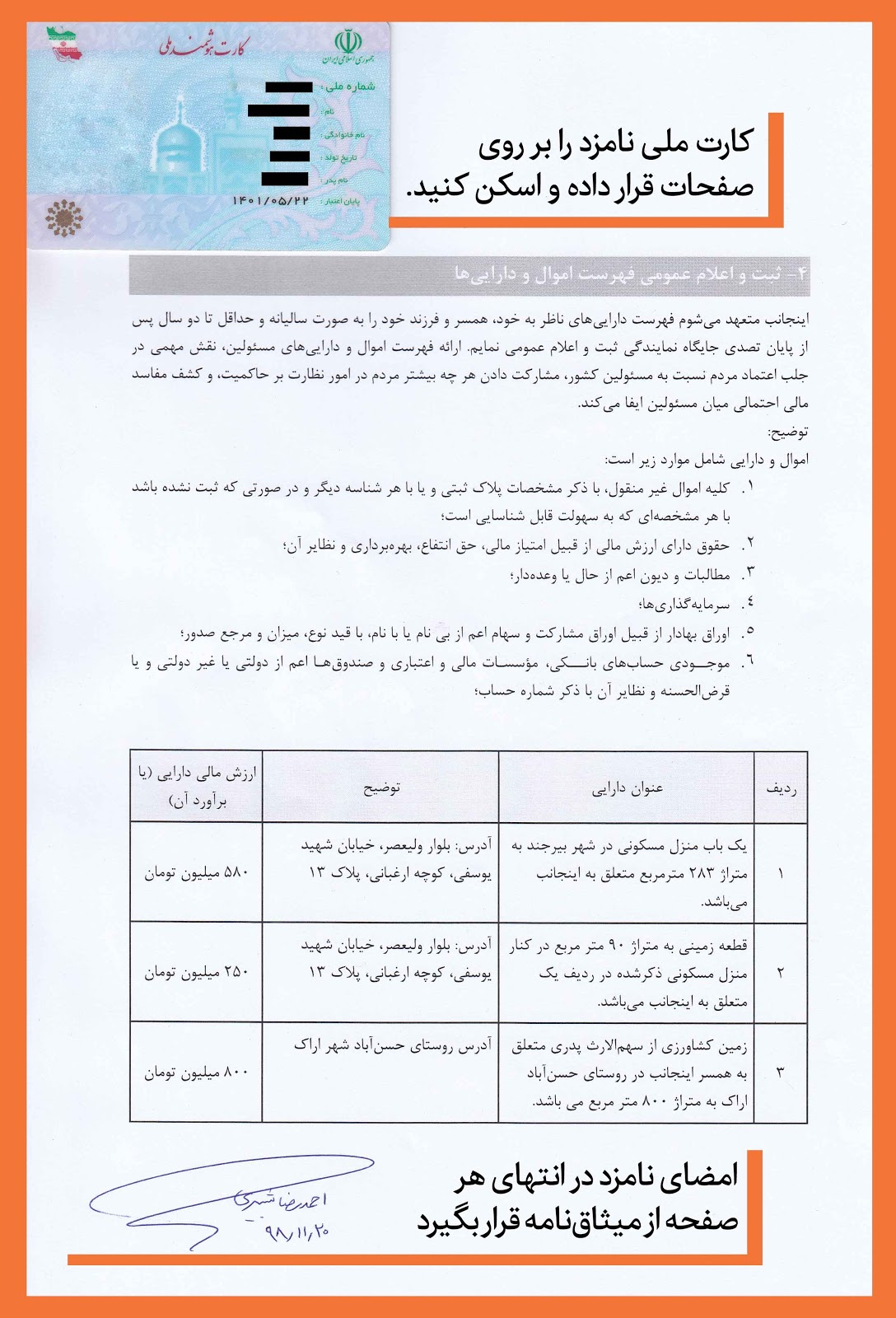 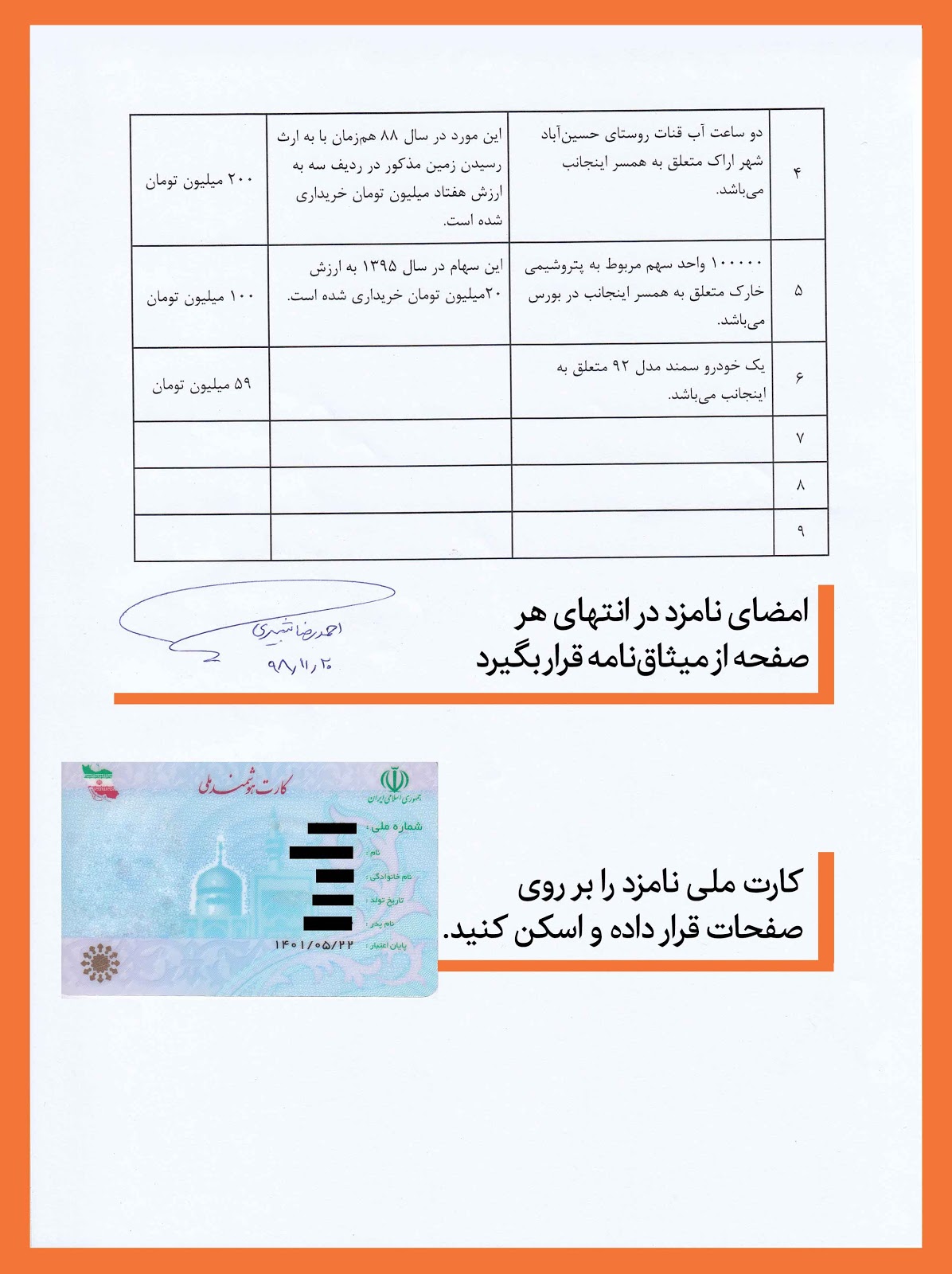 متن پیشنهادی برای قرائت در ویدیو:اینجانب (نام و نام خانوادگی نامزد) به‌عنوان داوطلب شرکت در انتخابات مجلس شورای اسلامی بر این باور هستم که:مجلس شورای اسلامی تبلور مردم‌سالاری دینی در نظام جمهوری اسلامی ایران است که وظیفه‌ی خطیر ریل‌گذاری برای حرکت کشور و نظارت بر این حرکت را به وسیله‌ ابزار قانون‌گذاری و نظارت بر عهده دارد؛موفقیت و سلامت مجلس در گروی برگزاری انتخابات در فضای رقابتی سالم، به دور از هزینه‌های تبلیغاتی هنگفت و هم‌چنین وجود معیارهای شفاف جهت انتخاب صحیح توسط مردم است.کارآمدی و نقش‌آفرینی مجلس شورای اسلامی متناسب با پویایی سازوکارها و فرآیندهای داخلی آن است. لذا لازم است این سازوکارها و نمایندگان مجلس که بخش اصلی این نهاد را تشکیل می‌دهند به صورت مستمر مورد پایش و ارزیابی قرار گیرند و متناسب با به‌روز ترین ابزارهای فناوری اطلاعات بستر نظارت مردمی بر این نهاد فراهم شود؛شفافیت مجلس به این معناست که اطلاعات عملکردی مجلس و نمایندگان آن در قالب‌های مناسب و به شکل آسان در اختیار عموم مردم قرار بگیرد. شفافیت و نظارت مردمی کارآمدترین، کم‌هزینه‌ترین و موثرترین راه‌حل در مقابله با بسیاری از آسیب‌های موجود در مجلس شورای اسلامی است.بنابراین اینجانب به چالش شفافیت داوطلبانه می‌پیوندم و متعهد می‌شوم علاوه بر انتشار اطلاعات متناسب با شاخص‌های شفافیت مذکور در میثاق‌‌نامه، در صورت راهیابی به مجلس شورای اسلامی، به افزایش شفافیت در مجلس یاری رسانده و نسبت به تصویب قوانین مرتبط با آن اهتمام ورزم.بخش چهارم: ضمائم بخش ضمائم به‌جهت ارائه توضیحات بیشتر پیرامون پویش تهیه شده است. از پرینت و ارسال این بخش به‌عنوان میثاق‌نامه خودداری کنید. مطالب این بخش برای مطالعه توسط نامزدهای محترم، مشاورین نامزدها و عموم مردم تهیه شده است. ضمائم شامل سؤالات متداول، پایش شفافیت مجلس شورای اسلامی و توضیحاتی پیرامون اندیشکده شفافیت برای ایران می‌باشد. برای مطالعه‌ی بیشتر در زمینه شفافیت انتخابات به کتاب شفافیت انتخابات مجلس شورای اسلامی اندیشکده‌ی شفافیت برای ایران در نشانی ………………..….  قابل دسترس است. در این کتابچه به طور خاص به موضوع شفافیت انتخابات در سه بخش نامزد‌ها، فرآیند‌ها و مسائل ناظر به مردم پرداخته‌شده‌ است و مبانی دینی و تجربیات بین‌المللی در این‌حوزه‌ها مورد بحث قرار گرفته است.1- سوالات متداولشاخص‌های شفافیت داوطلبانه طبق چه معیاری انتخاب شده‌اند؟در این مرحله، محورها عمدتا با دو هدف اصلی زیر انتخاب شده‌اند:محورهایی که ضامن «نظارت مردمی» و «پاسخگویی مسئولین در قبال عملکردشان» است، نظیر ثبت و اعلام عمومی «وعده‌های انتخاباتی»، «مشاغل پیشین» و «حقوق و مزایا». در رابطه با این محورها، از بیان ادله عقلی و شرعی که توضیحات مبسوط آن در تالار گفتگو و تارنمای اندیشکده شفافیت برای ایران آمده است، خودداری کرده‌ایم. محورهایی که به «مبارزه با فساد» و «کنترل رانت‌ها و امتیازهای ناسالم» کمک می‌کنند، مانند: «منابع مالی»، «ترکیب هزینه‌های انتخاباتی» و «فهرست اموال و دارایی‌ها».چگونه شاخص‌های شفافیت داوطلبانه را از نامزدها مطالبه کنیم؟شما می‌توانید از مصاحبه حضوری و آشنا نمودن نامزدها با مفهوم و شاخص‌های شفافیت پارلمانی و فواید آن کمک بگیرید. هم‌چنین دعوت به تکمیل میثاق‌نامه از سوی نامزدهای انتخابات مجلس، توسط فعالین محلی به پیشبرد پویش کمک شایانی خواهد کرد.برخی افراد و نامزدها همه شاخص‌های مطرح شده را قبول ندارند و اخذ برخی را نادرست و حتی گمراه‌کننده می‌دانند. با این افراد چطور تعامل کنیم؟در چنین مواردی نامزدهای انتخابات را راهنمایی کنید تا:مواردی که با آن‌ها موافق نیستند را کنار گذاشته و موافقت و حمایت خود از اصل ماجرا و سایر محورها اعلام نمایند؛ادله خود نسبت به نادرست و گمراه‌کننده بودن سایر محورهای اطلاعاتی را به صورت مشخص و واضح در اختیار عموم مردم قرار دهند تا افکار عمومی و متخصصین در این باره قضاوت نمایند.مجلس شورای اسلامی چند شاخص شفافیتی دارد و وضعیت ما در این شاخص‌ها چگونه است؟با توجه به پژوهش‌های انجام گرفته نزدیک به صد شاخص در حوزه شفافیت مجلس شناسایی شده است که متاسفانه مجلس شورای اسلامی تنها اطلاعات مربوط به 23 شاخص را ارائه می‌دهد که در مقایسه با مجالس سایر کشورها از جایگاه مطلوبی برخوردار نیست. با مراجعه به پایگاه اینترنتی beta.openparldata.org می‌توان وضعیت مجالس پارلمان‌های سایر کشورها را از نظر شاخص‌های شفافیتی مورد بررسی قرار داد. هم‌چنین بخش دوم ضمائم به بررسی وضعیت مجلس شورای اسلامی در امر شفافیت می‌پردازد.در رابطه با شفافیت انتخابات و شفافیت مجلس سوالات و ابهاماتی دارم. چگونه می‌توانم سؤالات خود را مطرح کنم و پاسخ‌های متناسب با آن را پیدا کنم؟شما می‌توانید با مراجعه به پایگاه اینترنتی Tp4.ir و هم‌چنین تالار گفتگوی شفافیت برای ایران به نشانی discuss.tp4.ir اطلاعات موردنیاز در زمینه شفافیت مجلس را بدست آورید. علاوه بر این در زمینه شفافیت انتخابات کتابچه‌ای تحت عنوان شفافیت شاخص‌های انتخابات مجلس شورای اسلامی تدوین و طراحی شده است که از طریق تارنما و رسانه اندیشکده در شبکه های اجتماعی قابل دریافت است.چه موانع قانونی در مسیر انتشار عمومی این اطلاعات وجود دارد؟مطلقا هیچ مانعی وجود ندارد. هر چند متأسفانه تکلیف قانونی مشخصی وجود ندارد و به همین دلیل است که طرح بحث شفافیت داوطلبانه  مهم می‌گردد تا به کمک این ابتکار، فرهنگ شفافیت در میان مسئولین ترویج شده  و زمینه برای مطالبه تکالیف قانونی الزام آور در حوزه شفافیت فراهم گردد. چه ضمانتی وجود دارد که نامزدهای انتخاباتی به پویش «شفافیت داوطلبانه» بپیوندند؟ضمانت قطعی برای این مسئله (نظیر ضمانت قانونی) وجود ندارد، با این حال انگیزه‌ها و نکاتی وجود دارند که نامزدها را به حمایت و پیوستن به پویش ترغیب می‌کند:نیاز نامزدهای انتخاباتی برای جلب اعتماد عمومی و رقابت برای پیروزی در انتخابات، به ویژه در شهرستان‌ها؛مطالبه رسانه‌ها و مردم از نامزدهای غیرحامی، به منظور پیوستن به این حرکت ملی؛اگرچه پویش به دنبال جذب حداکثری نامزدهای انتخابات مجلس می‌باشد اما پیوستن عده‌ی معدودی از نامزدها به این حرکت نیز هدف ترویجی این پویش را محقق ساخته و منجر به افزایش بلوغ اجتماعی و سیاسی خواهد شد.چه تدبیری به منظور صحت‌سنجی اطلاعات درج شده در سامانه توسط نمایندگان داوطلب وجود دارد؟در این رابطه توجه به چند مطلب الزامی است:مطلب اول: رویکردهای مبتنی بر شفافیت و خوداظهاری (که در مقایسه با رویکردهای متمرکز حاکمیتی برای مبارزه با فساد، بسیار موفق‌تر و مؤثرتر است) دارای مکانیزمی خودکنترل است، بدین صورت که آن‌چه اعلام عمومی می‌گردد، در معرض ارزیابی همگان قرار می‌گیرد، لذا ریسک کشف جرم در آن‌ها بالا می‌رود.مطلب دوم: وضعیت جدیدی که از استقرار الگوی خوداظهاری ایجاد می‌شود، علی‌رغم نواقص آن (که به صورت گام به گام و در طول زمان تکمیل خواهد شد) از وضعیت کنونی سازنده‌تر است. این مسیر، مسیری است که باید طی شود …شفافیت دقیقا چگونه به حل مشکل فساد یا ناکارآمدی در مجلس کمک می‌کند؟«شفافیت راه‌حل نیست، مقدمه راه‌حل است». شفافیتِ شاخص‌هایِ متعددِ اطلاعاتی از هر نهاد، زمینه ارزیابی عملکرد، پاسخگویی در قبال اقدامات، مبارزه با فساد، افزایش کارآمدی، افزایش اعتماد و مشارکت مردم در آن نهاد را فراهم می‌کند.برای مطالعه بیشتر  می‌توانید به تارنمای اندیشکده شفافیت برای ایران مراجعه کنید.ممکن است برخی نامزدها با دروغ گفتن پیرامون هزینه‌های انتخاباتی خود، امتیازی در رقابت‌ها بدست بیاورند که سبب ضایع شدن حق سایرین شود که واقعاً کم هزینه کردند.در پاسخ،‌ چند نکته قابل توجه است:ممکن است یک نامزد بتواند با ارائه اطلاعات نادرست پیروزی کوتاه مدتی بدست بیاورد، اما در صورتی که خلاف‌گویی وی کشف شود، این کار او در حکم خیانت به اعتماد عمومی تفسیر شده و اعتبار سیاسی-اجتماعی وی را از بین می‌برد. لذا شفاف کردن محورهای مختلف، نوعی تعهد درازمدت را برای انسان به وجود می‌آورد. در نتیجه احتمال کشف کم‌دقتی در ارائه اطلاعات یا خلاف واقع‌گویی فوق‌العاده بالا می‌رود که بسترساز جدی مسئولیت‌پذیری است.هزینه‌های مردمی نمی‌تواند بخش قابل توجهی از هزینه‌های انتخاباتی را تشکیل دهد.  هزینه‌های انتخاباتی معمولا ده‌ها و حتی صدها میلیون تومان هزینه دارد و تنها بخش ناچیزی از آن از محل مشارکت‌های مردمی تأمین خواهد شد.عمده کمک‌های مردمی از جنس مشارکت و فعالیت‌های داوطلبانه است تا کمک‌های مادی، که این نوع از مشارکت وابستگی مادی ایجاد نکرده و نیازی به ارزیابی و گزارش آن نیست. ضمن آن‌که این سطح از مشارکت‌های مردمی در انتخابات ریاست‌جمهوری خیلی بارزتر است تا انتخابات مجلس.بسیاری از کمک‌های مردمی به ستادهای نامزدها تحویل می‌شود تا برای هزینه‌کرد انتخابات خود برنامه‌ریزی نمایند. نامزدهای حامی شفافیت می‌توانند اطلاعات همین کمک‌های مردمی را نیز به صورت مشخص در اختیار عموم مردم قرار دهند. هم‌چنین می‌توانند ارزیابی و گزارشی از کمک‌های مردمی اعلام نشده را نیز داشته باشند.2- پایش شفافیت مجلس شورای اسلامیشفافیت پارلمانی در سال‌های اخیر به‌عنوان یکی از راهکارهای نظارت مردمی بر پارلمان در کشورهای مختلف مطرح شده‌است. این مفهوم بر ارائه‌ی اطلاعات پارلمانی به‌صورت دقیق و با فرمت‌های استاندارد به‌منظور استفاده‌ی بهتر از این اطلاعات تأکید می‌کند. با ارائه‌ی اطلاعات پارلمانی چه اطلاعات عملکردی نمایندگان و چه اطلاعات اداری آن مردم و نخبگان این فرصت را پیدا می‌کنند تا از فرآیند‌های قانون‌گذاری نظارت در کشور آگاه شده و در این فرآیندها مشارکت‌ و نظارت داشته‌باشند. این بیانیه چهار مؤلفه اصلی دارد که ذیل ‌آن‌ها شاخص‌های گوناگونی تعریف می‌شوند. این چهار مؤلفه اصلی عبارت‌اند از:ترویج و ترفیع فرهنگ شفافیت؛شفاف سازی اطلاعات پارلمان؛تسهیل دسترسی به اطلاعات پارلمانی؛توانمند سازی امکان ارتباطات الکترونیکی برای دسترسی به اطلاعات پارلمانی.شفافیت پارلمانی، شهروندان را قادر می‌سازد که در مورد عملکرد نمایندگان آگاهی پیدا کنند و در فرآیند قانون‌گذاری مشارکت نمایند. هم‌چنین شفافیت، نمایندگان را نسبت به مردم پاسخگو کرده و تضمین می‌کند که منافع شهروندان در پارلمان‌ها بیان گردد.کشورها و سازمان‌های مختلف با توجه به مقتضیات خود شاخص‌های گوناگونی را برای شفافیت پارلمانی برشمرده‌اند. سازمان مردم نهاد پیشگامان شفافیت و پیشرفت (شفافیت برای ایران) با مطالعات تطبیقی و بومی‌سازی این مطالعات توانسته است بیش از صد شاخص اطلاعاتی از مجلس شورای اسلامی را برشمارد که در ذیل شش دسته‌ی کلی شاخص‌‌های مرتبط با نمایندگان، کمیسیون‌های مجلس، صحن عمومی مجلس، بخش اداری مجلس، مرکز پژوهش‌ها و سازمان‌های مردمی ناظر بر مجلس قرار می‌گیرد. متاسفانه مجلس شورای اسلامی در ارائه اطلاعات مورد نیاز در شاخص‌های احصا‌شده (این شاخص‌ها از نشانی tp4.ir/GLiw  قابل مشاهده و بررسی هستند) وضعیت مناسبی ندارد و بخشی از مهم‌ترین این شاخص‌ها که متأسفانه توسط مجلس شورای اسلامی ارائه نمی‌شود، شامل موارد زیر هستند:انتشار حضور و غیاب و تأخیر نماینده در صحن علنی و کمیسیون‌هاانتشار مشروح مذاکرات جلسات کمیسیون‌هاانتشار اطلاعات سفرها، مزایای مسافرتی و هزینه‌ی سفرهاثبت و انتشار کلیه‌ی مکاتبات دفتر نماینده و توصیه‌نامه‌هاثبت و اعلام عمومی کلیه هدایای نقدی و غیرنقدی دریافتی در طول دوره نمایندگیعدم‌ارائه‌ی اطلاعات مذکور در مجلس شورای اسلامی آسیب‌های فراوانی را به همراه دارد. به عنوان مثال مشکل بی‌نظمی در مجلس و عدم مشارکت و توجه بسیاری از نمایندگان به فرآیند‌های تقنینی و نظارتی، عدم کار کارشناسی بر روی طرح‌ها و لوایح، سوءاستفاده از توصیه‌نامه‌ها برای تأمین منافع شخصی و … بخشی از آسیب‌های جدی در مجلس هستند که با شفافیت شاخص‌های مذکور تا حد قابل ‌قبولی مرتفع خواهند شد.3- پیرامون اندیشکده شفافیت برای ایراناندیشکده شفافیت برای ایران یک سازمان مردم‌نهاد است که به دنبال ارتقای فرهنگ شفافیت در مجموعه ساختار اداری کشور، ترویج اصل شفافیت به‌عنوان ضرورتی دینی در حکمرانی و تجربه‌ای موفق در جهان، مبارزه با فساد با رویکرد پیش‌گیری و از منظر اصلاح نهادی، افزایش کارآمدی و بهره‌وری با ایجاد جریان آزاد و مستمر گردش اطلاعات و توانمندسازی مدنی با ایجاد زمینه‌های مشارکت و نظارت مردمی در دیوان سالاری حکومت است. اندیشکده شفافیت برای ایران در تابستان سال 1394 تأسیس شده و تاکنون علاوه بر تمرکز در حوزه‌های شفافیت، تعارض منافع، داده‌ی باز و فناوری شهروندی، به مطالعه، پژوهش و اقدامات حمایت‌گرانه  در حوزه مجلس شورای اسلامی پرداخته است. از جمله این اقدامات می‌توان به برگزاری چالش شفافیت داوطلبانه در انتخابات پیشین مجلس شورای اسلامی، برگزاری چالش «خانه شیشه‌ای»، پیگیری و مطالبه شفافیت اموال و دارایی مسئولین و نمایندگان خصوصا گنجاندن اصل شفافیت در ماده 29 قانون برنامه ششم توسعه، پیگیری و مطالبه شفافیت آرای نمایندگان، طراحی و توسعه سامانه مجلس‌نما و تولید مطالب پژوهشی و ترویجی فراوان در حوزه شفافیت و افزایش کارآمدی مجلس اشاره کرد.برای آشنایی بیشتر با اندیشکده شفافیت برای ایران به تارنمای این اندیشکده در فضای مجازی و پیوست‌های زیر مراجعه فرمایید:سامانه‌ی اندیشکده‌ی شفافیت برای ایران:  (www.Tp4.ir)مجله سامانه اندیشکده شفافیت برای ایران: (www.tp4.ir/blog)تالار گفتگو شفافیت برای ایران: (www.discuss.tp4.ir)آکادمی شفافیت: (https://tp4.ir/academy) سامانه‌ی مجلس‌نما: (www.majlesnama.ir)مجله سامانه مجلس‌نما: (www.majlesnama.ir/blog) هم‌چنین می‌توانید با دنبال کردن نشانی شبکه‌های اجتماعی اندیشکده شفافیت برای ایران از آخرین اخبار و اطلاعات در زمینه شفافیت و فعالیت‌های اندیشکده اطلاع یابید:پیامرسان بله: (https://ble.ir/tp4_ir)پیامرسان تلگرام:‌(http://t.me/TP4_ir)شناسه آپارات: (http://aparat.tp4.ir/)شناسه اینستاگرام: (http://instagram.com/tp4.ir)شناسه توییتر: (https://twitter.com/TP4_ir)پشت جلدشفافیت عملکرد نمایندگان مجلس به معنای انتشار اطلاعات عملکردی در زمان و قالب مناسب، به شکلی که قابل دسترس برای عموم مردم باشد، از مواردی است که امکان نظارت مردمی بر نمایندگان مجلس را فراهم می‌کند و بدون تردید منجر به بهبود عملکرد نمایندگان و کاهش انحرافات و فساد در مجلس شورای اسلامی خواهد شد.بندعنوان تعهدتوضیح1ثبت و اعلام عمومی وعده‌های انتخاباتیاینجانب متعهد می‌شوم تمام وعده‌های انتخاباتی خود را ثبت، مکتوب و در اختیار عموم مردم قرار دهم. ثبت و اعلام عمومی وعده‌های انتخاباتی از یک سو به نامزدهای انتخابات این امکان را می‌دهد تا حرف‌های خود را به صورت دقیق و مشخص در اختیار مردم قرار دهند و از سوی دیگر به مردم این قدرت را می‌بخشد تا به صورت مشخص وعده‌های افراد را ارزیابی، نامزدهای مناسب را انتخاب و در انتهای دوره، آن‌ها را نسبت به وعده‌های خود مورد سوال قرار دهند. چنین کاری بی‌شک جزء ضروریات دینی و عقلی، و از مؤلفه‌های اصلی بلوغ سیاسی- اجتماعی جامعه محسوب می‌شود.2ثبت و اعلام عمومی مشاغل پیشیناینجانب متعهد می‌شوم فهرست کلیه مشاغل و فعالیت‌های پیشین و کنونی (اعم از دولتی یا خصوصی) را در اختیار مردم قرار دهم، چرا که آگاهی دقیق از این اطلاعات می‌تواند تأثیر زیادی بر شناخت دقیق مردم از توانایی‌ها و تجارب اینجانب داشته باشد.3ثبت و اعلام عمومی فهرست درآمدها و منابع مالیاینجانب متعهد می‌شوم فهرست کلیه منابع مالی و درآمدی خود را به اطلاع عموم مردم برسانم. آگاهی مردم از منابع و سطح درآمدی داوطلبان، منجر به شناخت بهتر مردم از کاندیدا‌ها و افشای منافع مالی آن‌ها می‌شود، که به مردم در راستای اعمال نظارت در جلوگیری از انحرافات اقتصادی نمایندگان کمک خواهد کرد.4ثبت و اعلام عمومی فهرست اموال و دارایی‌هااینجانب متعهد می‌شوم فهرست دارایی‌های ناظر به خود، همسر و فرزند خود را به صورت سالیانه و حداقل تا دو سال پس از پایان تصدی جایگاه نمایندگی ثبت و اعلام عمومی نمایم. ارائه فهرست اموال و دارایی‌های مسئولین، از نقش مهمی در جلب اعتماد مردم نسبت به مسئولین کشور، مشارکت دادن هر چه بیشتر مردم در امور نظارت بر حاکمیت، و سرانجام در کشف مفاسد مالی احتمالی میان مسئولین برخوردار است.5ثبت و اعلام عمومی منابع مالی فعالیت‌های انتخاباتیاینجانب متعهد می‌شوم، فهرست منابع مالی انتخاباتی خود (اعم از مادی و غیرمادی)، به همراه محل‌های تأمین و مبالغ آن‌ها را به صورت دقیق و صادقانه اعلام عمومی نمایم تا مردم بتوانند ضمن اطمینان از سلامت فعالیت انتخاباتی اینجانب، این موارد را نقد و بررسی نمایند و بدین‌ترتیب زمینه مشارکت مؤثر و نظارت مردمی بر حاکمیت را فراهم نمایم.6ثبت و اعلام عمومی نحوه و ترکیب هزینه‌کرد‌های انتخاباتیاینجانب متعهد می‌شوم سرفصل هزینه‌های انتخاباتی خود به همراه مبالغ آن را، به عنوان یک وظیفه، در اختیار عموم مردم قرار دهم تا آن‌ها را نسبت به عدم اسراف و روش‌های هزینه‌کرد ناشایست در رابطه با هزینه‌های انتخاباتی خود مطمئن گردانم.7ثبت و اعلام عمومی اطلاعات عملکردی مربوط به ایفای وظایف نمایندگیاینجانب متعهد می‌شوم در صورت برگزیده‌شدن توسط مردم و راهیابی به مجلس شورای اسلامی اطلاعات عملکردی خود را نظیر اطلاعات حضور و غیاب، میزان مشارکت در رای‌گیری‌ها و دیگر شاخص‌های مربوط به شفافیت عملکرد نمایندگان مجلس شورای اسلامی را منتشر نمایم. هم‌چنین تلاش نمایم انتشار اطلاعات خواسته شده در این میثاق‌‌نامه و دیگر شاخص‌های شفافیت مجلس، به شکل قانون در مجلس تصویب شود و این اطلاعات در مورد تمام نمایندگان در اختیار عموم مردم قرار گیرد.ردیفعنوان وعدهتوضیحتاریخ تقریبی تحقق وعده12345678910...ردیفعنوان شغلتوضیحتاریخ آغازتاریخ پایان12345678910...ردیفعنوان منبع مالی و درآمدیتوضیحارزش مالی منبع (یا برآورد آن)12345678910...ردیفعنوان داراییتوضیحارزش مالی دارایی (یا برآورد آن)12345678910...ردیفعنوان منبع مالیتوضیحمبلغ (یا برآورد ارزش)12345678910...ردیفعنوان هزینهتوضیحمبلغ (یا برآورد ارزش)12345678910...